<m>llR'fl _co_n_c_e_llo de c_ed_e_i_ra 	T_lfn_o_:_98_1_4_8o_o_oo_-_r_ax_:_98_1_4_82_s_o6 l c_o_rre_o_@_r_ed_eir_a_.e_sRúa Real,15 l 15350Cedeira - A CoruñaSOLICITUDE DE LICENZA PARA A OCUPACIÓN DO SUBSOLO, SOLO E VOO DA VÍA PÚBLICA CON ANDAMIOS, VALLAS, GUINDASTRES, MATERIAL  DE  CONSTRUCIÓN  E OUTRAS  INSTALACIÓNS ANÁLOGASO        solicitante:    --------------------------N.I.F.núm.:         --------------------------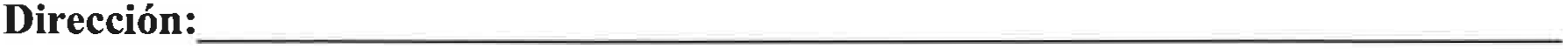 Teléfono:          ----------------------------0bxecto da solicitude: -----------------------Situación da ocupación: 		__Duración da ocupación:  ----------------------Superficie ocupada: 	 	 		 Altura das vallas ou  andamios:	 	 m2 (ou fracción) metrosNº de Expediente de obra relacionada: 	__Medidas de sinalización e protección que se pretenden adoptar: 	_Para a tramitación desta solicitude será necesario que aporte a seguinte documentación:O	Fotocopia do NIF, NIE ou CIF O	Croquis acoutado da situación O	Croquis de emprazamentoO	Certificado de riscos laborais (no caso de ocupación con andamios)O	Xustificante de pago de taxas.Cedeira	de	de 201 O SolicitanteSR. ALCALDE - PRESIDENTE DO CONCELLO DE CEDEIRA